Rozpočtové opatřeníOrganizace:  71204148  Svazek obcí Lužnice Číslo změny:  6  / 2019Dne:		31.10.2019Text rozpočtového opatření:Zaúčtovat :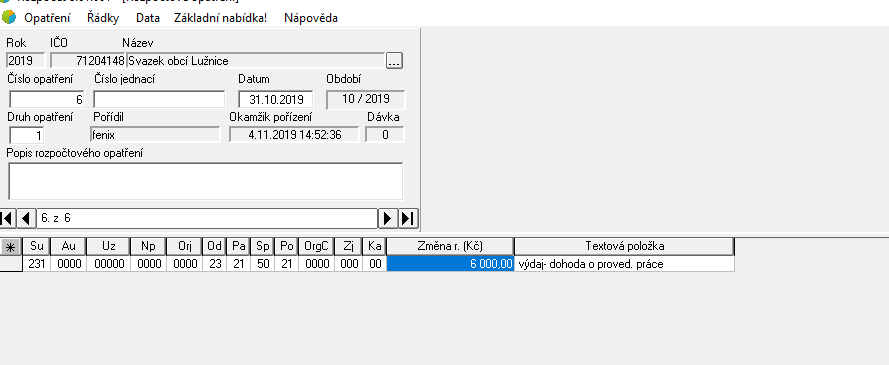 SU  AU   UZ    NP   ORJ  OD PA SP PO ORGC ZJ  KA   Změna rozpočtu231 0000 00000 0000 0000 23 21 50 21 0000 000 00         6 000,00Schvaluji rozpočtovou změnu:Podpis:                                      Jan Prokeš, předseda svazku